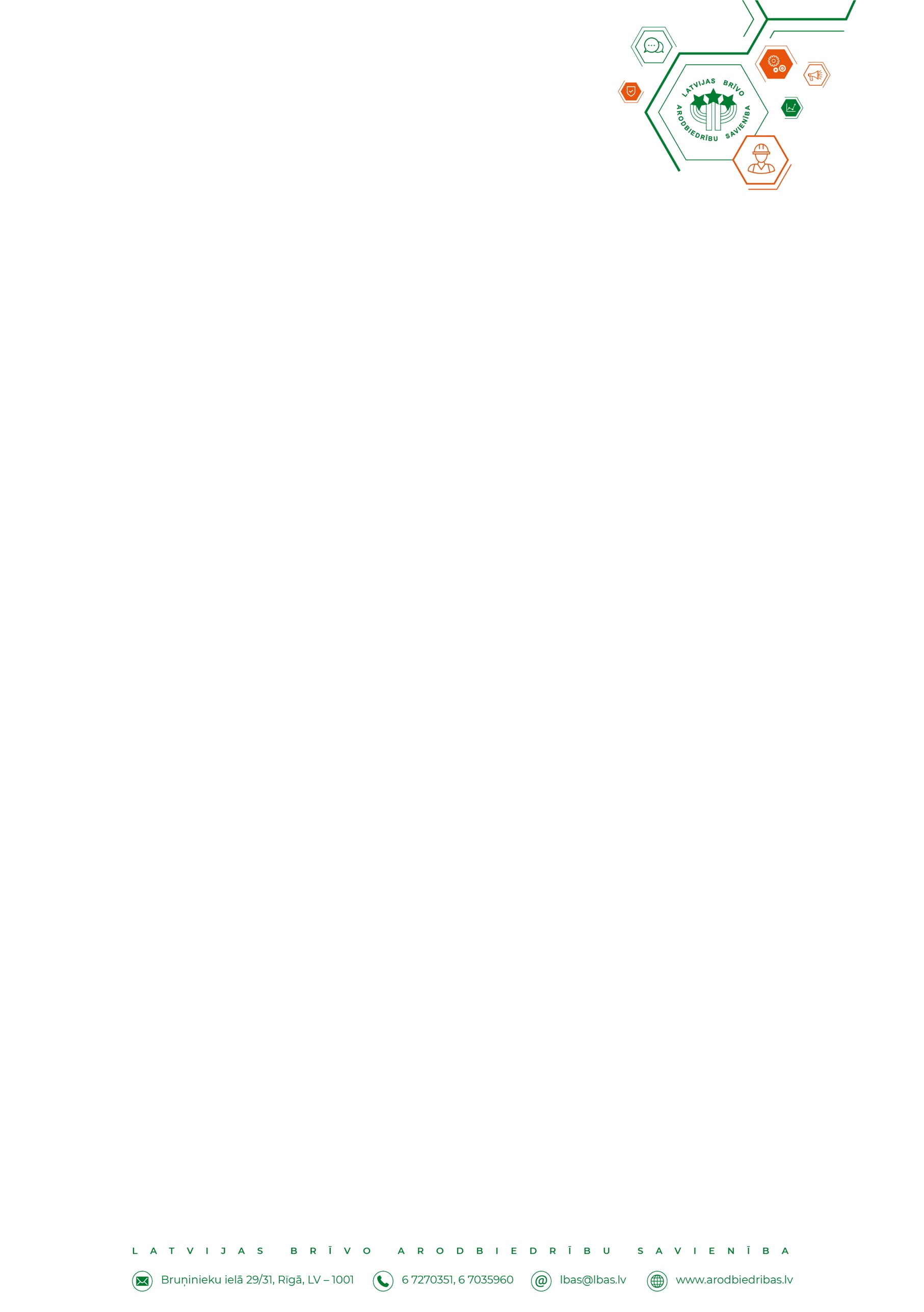 Rīga, Nr.31/1							Datumu skatīt laika zīmogā		LR Ekonomikas ministrijaiPar Cilvēkkapitāla attīstības padomes nolikumu	Latvijas Brīvo arodbiedrību savienība (turpmāk – LBAS) izsaka nožēlu, ka noteikumu projekts “Cilvēkkapitāla attīstības padomes nolikums” (turpmāk – noteikumu projekts) netika saskaņots ar abiem sociālajiem partneriem. Neskatoties uz to, ka termiņš, lai iesniegtu priekšlikumus noteikumu projektam, ir beidzies, LBAS sniedz šādus iebildumus:Izteikt noteikumu projekta punktu Nr.17 šādā redakcijā: “Cilvēkkapitāla attīstības padomes vadības grupas sastāvā ir Ekonomikas ministrijas valsts sekretārs, Izglītības un zinātnes ministrijas valsts sekretārs, Labklājības ministrijas valsts sekretārs. Cilvēkkapitāla attīstības padomes darbā iesaista valdības sociālo partneru pārstāvjus.”Pamatojums:Cilvēkkapitāla attīstība nacionālajā līmenī ir valdības un tās sociālo partneru kompetencē esošs jautājums. Sociālie partneri piedalās Profesionālās izglītības un nodarbinātības trīspusējās sadarbības apakšpadomē un nodarbinātības jautājumi ir sociālo partneru dienas kārtībā. Aicinām Cilvēkkapitāla attīstības padomes darbā iesaistīt sociālos partnerus, lai nodrošinātu:1) sociālo partneru jeb to sabiedrības grupu pārstāvju, uz kuriem vistiešāk attiecas Cilvēkkapitāla attīstības padomes darbība, aktīvu līdzdalību, pēctecību un saistību ar pieņemtajiem lēmumiem citās padomēs un/ vai komitejās;2) valsts apspriešanu ar sociālajiem partneriem par nodarbinātības, izglītības, ekonomikas un sociālās politikas veidošanu un īstenošanu Latvijā, kā daļu no cilvēkkapitāla veidošanas būtiskiem elementiem.Ar cieņu, 		             Latvijas Brīvo arodbiedrību savienības                                                                                         	           priekšsēdētāja vietniece Anda Grīnfeldelinda.romele@lbas.lv, mob. 29421223DOKUMENTS IR PARAKSTĪTS AR DROŠU EELKTRONISKO PARAKSTU UN SATUR LAIKA ZĪMOGU